รายงานผลการปฏิบัติงานและผลการประเมินตนเองของครูผู้สอน (SAR) ปีการศึกษา 2563ตอนที่  1  :  ข้อมูลส่วนตัว1.1 	ข้อมูลทั่วไป	ชื่อ ......................................................................................................  นามสกุล ......................................................................................................  	ตำแหน่ง ...................................................  วิทยฐานะ ......................................................................................................  	กลุ่มสาระการเรียนรู้......................................................................................................  	เลขที่ตำแหน่ง .........................  	เงินเดือน ......................................  บาท    เงินวิทยฐานะ .................................... บาท	วัน / เดือน / ปี เกิด ......................................................................................................  	อายุ ....................... ปี  	เริ่มรับราชการเมื่อวันที่ ......................................................................................................  	อายุราชการ/ประสบการณ์การทำงาน. ......................  ปี  	ปฏิบัติราชการที่โรงเรียนนี้ ตั้งแต่วันที่ ......................................................................................................  	วุฒิการศึกษา	 ต่ำกว่าปริญญาตรี ……….………………………………………………….จาก................................................... 	 ปริญญาตรี ( …………)   วิชาเอก...............................................จาก................................................. 	 ปริญญาโท ( …………)   วิชาเอก...............................................จาก.................................................	 ปริญญาเอก ( …………) วิชาเอก................................................จาก.................................................	 อื่น ๆ ระบุ.................   วิชาเอก................................................จาก................................................	ข้อมูลการลา  1.2 ข้อมูลการปฏิบัติหน้าที่	1.2.1 ปฏิบัติการสอนตลอดปีการศึกษา 2563	1.2.2 กิจกรรมพัฒนาผู้เรียน ที่ปฏิบัติการพัฒนาผู้เรียนตลอดปีการศึกษา 2563	1.2.3 ปฏิบัติหน้าที่ครูที่ปรึกษา	1.2.4 งานพิเศษในโรงเรียน ได้แก่		- งาน.........................................................................................................................		กลุ่มบริหารงาน.............................................................		- งาน.........................................................................................................................		กลุ่มบริหารงาน.............................................................		- งาน.........................................................................................................................		กลุ่มบริหารงาน.............................................................		- งาน.........................................................................................................................		กลุ่มบริหารงาน.............................................................1.3 การจัดกิจกรรมการเรียนการสอน   	1.3.1 การจัดทำแผนการจัดการเรียนรู้  ดังนี้	1.3.2 ผลิตสื่อ / นวัตกรรม เทคโนโลยีทางการศึกษาที่สร้างขึ้น เพื่อใช้ประกอบการเรียนการสอน1.3.3 จัดทำวิจัยในชั้นเรียน (อย่างน้อยภาคเรียนละ 1 เรื่อง)1.3.4 การนำ / มอบหมายงาน นักเรียนไปศึกษาค้นคว้า/ใช้แหล่งเรียนรู้นอกโรงเรียน .......... ครั้ง ดังนี้1.3.5 เชิญวิทยากรภายนอกมาให้ความรู้แก่นักเรียน ได้แก่	1.3.6 รูปแบบ/ วิธีการจัดกิจกรรมการเรียนการสอนที่ครูใช้ คือ ข้อใดบ้าง (ตอบได้มากกว่า 1 ข้อ) 			  การอธิบาย 				  การสืบสวนสอบสวน 			  การสาธิต / ทดลอง 			  กลุ่มสืบค้นความรู้ 			  การใช้เกมประกอบ 			  กลุ่มสัมพันธ์ 			  สถานการณ์จำลอง 			  การเรียนรู้แบบร่วมมือ 			  กรณีตัวอย่าง 			  ความคิดรวบยอด 			  บทบาทสมมุติ 			  อริยสัจ 4 			  การแก้ไขสถานการณ์ 		  การศึกษาค้นคว้าด้วยตนเอง			  โปรแกรมสำเร็จรูป 			  การทัศนะศึกษานอกสถานที่ 			  ศูนย์การเรียน 			  การเรียนรู้จากห้องสมุด 			  ชุดการสอน 			  การพัฒนากระบวนการคิด 			  คอมพิวเตอร์ช่วยสอน 		  การใช้ภูมิปัญญาท้องถิ่น 			  โครงงาน 				  การอภิปรายกลุ่มย่อย 			  การถามตอบ 			  การแก้ปัญหา 			  อื่น ๆ ระบุ.............................................			  อื่น ๆ ระบุ……………………..........................… 			สรุป จำนวนรูปแบบ / วิธีการจัดกิจกรรมการเรียนการสอนที่ครูใช้ ................... วิธี1.3.7 สภาพการปฏิบัติงานสอน เขียนเครื่องหมาย  ในช่องที่ตรงกับความเป็นจริงที่ท่านปฏิบัติอยู่ (ตอบได้มากกว่า 1)1.3.8 การพัฒนาตนเองและพัฒนาวิชาชีพ (การเข้าร่วมกิจกรรมทางวิชาการ/การเข้าร่วมอบรม/ประชุมสัมมนา/ศึกษาดูงาน ฯลฯ)สรุป การพัฒนาตนเอง จำนวน ................ ครั้ง  จำนวน ................ วัน  คิดเป็น ................ ชั่วโมง      หมายเหตุ  1. อบรม 1 วัน ไม่ค้างคืน นับเป็น 6 ชั่วโมง หรือตามกำหนดการ (เวลาราชการ 8.30-16.30 น.)	    2. อบรม 1 วัน ค้างคืน นับเป็น 8 ชั่วโมง หรือตามกำหนดการ (เวลาราชการ 8.30-16.30 น.)	    3. อื่น ๆ นับชั่วโมงตามกำหนดการหรือเวลาที่อบรมจริง	1.3.9 การแลกเปลี่ยนเรียนรู้ร่วมกับเครือข่ายวิชาการ หรือชุมชนการเรียนรู้ทางวิชาชีพ (PLC)			(ปีละไม่น้อยกว่า 50 ชั่วโมง/ปี) รวม.................................ชั่วโมง	1.3.10 การสนับสนุน/ส่งเสริม/พัฒนานักเรียนให้ได้รับรางวัลหรือการยกย่องเชิดชูเกียรติ	1.3.11 การได้รับเชิญเป็นวิทยากร/กรรมการตัดสินภายในและภายนอกสถานศึกษา	1.3.12 การได้รับรางวัล / ประกาศเกียรติคุณ / ผลงานดีเด่น / เกียรติประวัติที่ปรากฏต่อสาธารณชนด้านสถานศึกษา / ครู / นักเรียน1.4  ผลการปฎิบัติงาน	1.4.1 ผลสัมฤทธิ์จากการจัดการเรียนการสอน 1.4.2 ผลการประเมินการอ่านคิด วิเคราะห์และเขียน 	1.4.3 ผลการประเมินคุณลักษณะอันพึงประสงค์ของผู้เรียน	1.4.4 ตารางแสดงผลการประเมินสมรรถนะสำคัญของผู้เรียนตารางแสดงผลการประเมินสมรรถนะสำคัญของผู้เรียน (ต่อ)	1.4.5 กิจกรรมพัฒนาผู้เรียน ที่ปฏิบัติการพัฒนาผู้เรียนตลอดปีการศึกษา 2563	1.4.6 การเยี่ยมบ้านนักเรียนในที่ปรึกษา1.5. การปฏิบัติหน้าที่นอกเหนือจากการจัดการเรียนการสอน	1.5.1 ปฏิบัติหน้าที่พิเศษที่นอกเหนือจากการสอน ดังนี้ (หลักฐานปรากฏในภาคผนวก)	1.5.2 โครงการ/งาน/กิจกรรมที่รับผิดชอบในแผนปฏิบัติการของโรงเรียน1.6 ผลการดำเนินการพัฒนางาน และแผนพัฒนาตนเอง1. ผลการประเมินการจัดการเรียนการสอนของครูโดยนักเรียน ตารางแสดงร้อยละของระดับการประเมินการจัดการเรียนสอนของครู โดยนักเรียนเป็นผู้ประเมิน	จากผลการประเมินการสอนของครูโดยนักเรียน  พบว่าอยู่ในระดับ   	 มากที่สุด	    มาก 	  ปานกลาง  	     น้อย	 น้อยที่สุด	2. ผลการประเมินการปฏิบัติงานโดยตนเองตามพระราชบัญญัติการศึกษาแห่งชาติ พ.ศ.2542	โดยทำเครื่องหมาย  ลงในช่องระดับคุณภาพ โดยพิจารณาจากเกณฑ์การประเมินที่กำหนดสรุป : 	การจัดทำแผนการจัดการเรียนรู้นี้ อยู่ในระดับคุณภาพ……...............................….          ตอนที่  2ผลการดำเนินงานตามมาตรฐานการศึกษาคำชี้แจง	1. ศึกษาเกณฑ์มาตรฐานคุณภาพการศึกษาของโรงเรียนทางพูนวิทยาคาร มาตรฐานที่ 1-3 	2. มาตรฐานที่ 1-3 ประเมินผลแล้วจะได้ผลระดับคุณภาพตัวบ่งชี้/มาตรฐาน แล้วทำเครื่องหมาย                 	   ลงในช่องระดับคุณภาพ 	3. เกณฑ์การตัดสิน 		5 หมายถึง มีผลการปฏิบัติอยู่ในระดับยอดเยี่ยม 		4 หมายถึง มีผลการปฏิบัติอยู่ในระดับดีเลิศ 		3 หมายถึง มีผลการปฏิบัติอยู่ในระดับดี 		2 หมายถึง มีผลการปฏิบัติอยู่ในระดับปานกลาง 		1 หมายถึง มีผลการปฏิบัติอยู่ในระดับกำลังพัฒนามาตรฐานที่  1  คุณภาพของผู้เรียน  	มาตรฐานที่  2  กระบวนการบริหารและการจัดการ มาตรฐานที่  3  กระบวนการจัดการเรียนการสอนที่เน้นผู้เรียนเป็นสำคัญ การรับรองรายงานการประเมินตนเองของครูผู้สอน (Teacher’s Self Assessment Report ; T-SAR)ลงชื่อ				        ผู้รายงาน      (..................................................)ตำแหน่ง.....................................................ลงชื่อ				        ผู้รับรองรายงาน      (..................................................)				หัวหน้ากลุ่มสาระการเรียนรู้.........................................ลงชื่อ				        ผู้รับรองรายงาน             (นางสาวนันทรัตน์  คงทน)              รองผู้อำนวยการโรงเรียนทางพูนวิทยาคารลงชื่อ				        ผู้รับรองรายงาน             (นายสุภาพ  ยะพงศ์)                 ผู้อำนวยการโรงเรียนทางพูนวิทยาคาร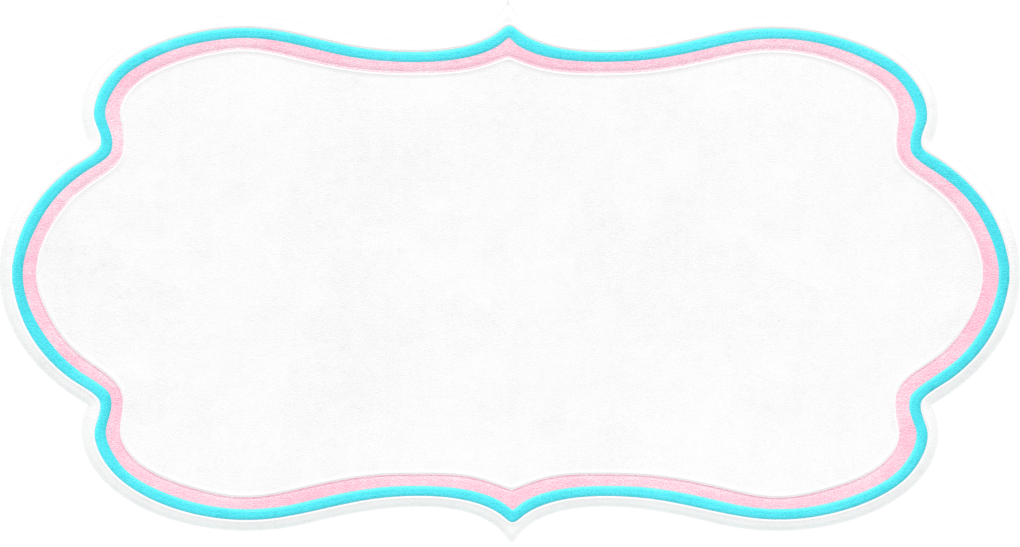  ภาคผนวก-	สำเนาคำสั่ง-	สำเนาเกียรติบัตร  ประกาศนียบัตร  วุฒิบัตร-	สำเนารูปภาพกิจกรรม-	อื่น ๆ ที่เกี่ยวข้อง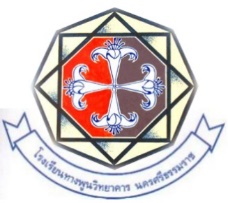 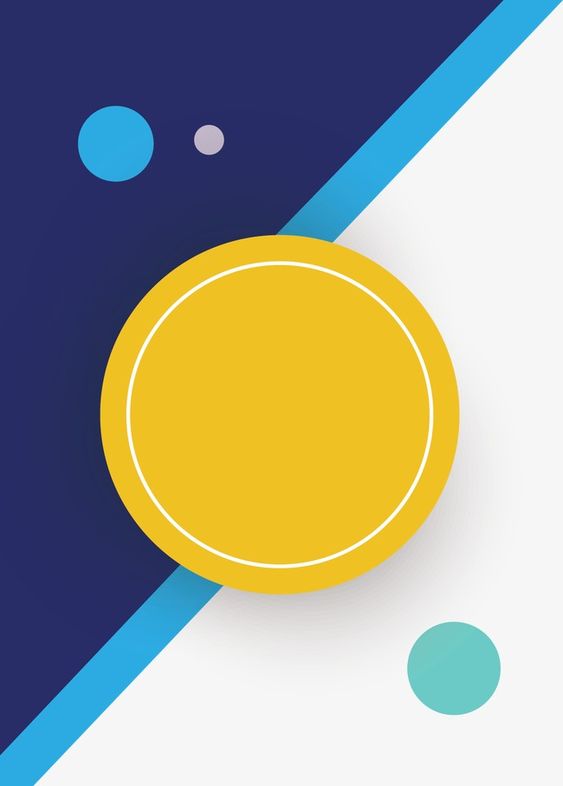 บันทึกข้อความส่วนราชการ   โรงเรียนทางพูนวิทยาคาร  อำเภอเฉลิมพระเกียรติ  จังหวัดนครศรีธรรมราชที่ ...................................................................		วันที่ ........... เดือน ................................................................... พ.ศ. 2563เรื่อง	รายงานผลการปฏิบัติงานและผลการประเมินตนเองเป็นรายบุคคล (Self-Assessment Report)  เรียน	ผู้อำนวยการโรงเรียนทางพูนวิทยาคาร  สิ่งที่ส่งมาด้วย 	1. รายงานการปฏิบัติงานและผลการประเมินตนเองเป็นรายบุคคล (SAR)  1 ฉบับ	ตามที่โรงเรียนทางพูนวิทยาคาร  ได้มอบหมายให้บุคลากรในโรงเรียนรายงานการปฏิบัติงานและผลการประเมินตนเองเป็นรายบุคคล (Self-Assessment Report)  ปีการศึกษา 2563 นั้น 	ข้าพเจ้า..............................................ตำแหน่ง ...................... วิทยฐานะ ............................. ขอส่งรายงานการปฏิบัติงานและผลการประเมินตนเองเป็นรายบุคคล (Self-Assessment Report)  ตามเอกสารดังแนบ	จึงเรียนมาเพื่อโปรดพิจารณาต่อไป						ลงชื่อ													(................................................................................................)						ตำแหน่ง.................. วิทยฐานะ.................................................................ความเห็นของผู้อำนวยการโรงเรียน..........................................................................................................................................................................................................................................................................................................................................................................................................................................................................................................................................................................				ลงชื่อ ................................................................................................................        (นายสุภาพ  ยะพงศ์)ตำแหน่ง ผู้อำนวยการโรงเรียนทางพูนวิทยาคารคำนำ	รายงานผลการปฏิบัติงานและผลการประเมินตนเองรายบุคคล ( Self Assessment Report : SAR) เป็นการประเมินตนเองเกี่ยวกับการปฏิบัติหน้าที่ตามพระราชบัญญัติการศึกษาแห่งชาติ พุทธศักราช 2542 และฉบับปรับปรุง พุทธศักราช 2561 ตามกฎกระทรวงการประกันคุณภาพการศึกษา พ.ศ. 2561 รวมทั้งมาตรฐานการศึกษาของโรงเรียน เพื่อการพัฒนาตนเองและพัฒนาคุณภาพการศึกษาของข้าพเจ้า  โดยได้จัดทำขึ้นเพื่อรายงานผลการจัดการเรียนการสอนและการปฏิบัติหน้าที่ตาม กลุ่มงาน / กลุ่มสาระการเรียนรู้ ตลอดจนกิจกรรมต่างๆ ที่ได้ส่งเสริมให้นักเรียนมีคุณลักษณะและคุณภาพตามระดับมาตรฐานคุณภาพการศึกษา	ทั้งนี้ เพื่อเป็นการรายงานการประเมินตนเองเกี่ยวกับการปฏิบัติหน้าที่ต่อผู้บังคับบัญชาตามลำดับสายงาน ได้รับทราบผลการปฏิบัติงานตามมาตรฐานวิชาชีพ ซึ่งจะนำไปสู่การวางแผนปรับปรุงพัฒนาการจัดการศึกษาในโรงเรียน ตลอดจนนำข้อมูลสารสนเทศที่ได้จากครูไปสู่การพัฒนาระบบการประกันคุณภาพภายในสถานศึกษาให้เข้มแข็ง ตามมาตรฐานการศึกษาขั้นพื้นฐาน	ข้อมูลที่ได้จากการประเมินในการประเมินตนเอง (SAR) ในครั้งนี้ ข้าพเจ้าจะได้นำไปใช้เป็นแนวทางในการปรับปรุงเพื่อพัฒนาการปฏิบัติงานที่ได้รับมอบหมาย เพื่อส่งเสริมและพัฒนาศักยภาพของผู้เรียนให้สูงขึ้นในทุก ๆ ด้านต่อไป                     						    ...................................................ตำแหน่ง ..........  วิทยฐานะ ........................ สารบัญ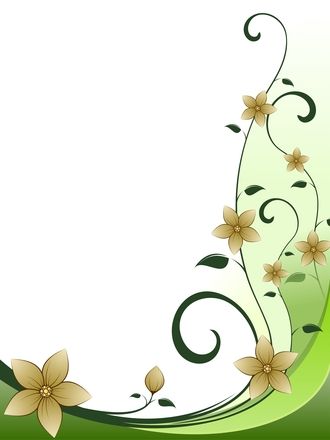 	ภาคเรียนที่ 1 ปีการศึกษา 2563	ภาคเรียนที่ 1 ปีการศึกษา 2563	ภาคเรียนที่ 1 ปีการศึกษา 2563	ภาคเรียนที่ 1 ปีการศึกษา 2563	ภาคเรียนที่ 1 ปีการศึกษา 2563	ภาคเรียนที่ 1 ปีการศึกษา 2563	ภาคเรียนที่ 1 ปีการศึกษา 2563	ภาคเรียนที่ 1 ปีการศึกษา 2563	ภาคเรียนที่ 1 ปีการศึกษา 2563	ภาคเรียนที่ 1 ปีการศึกษา 2563	ภาคเรียนที่ 1 ปีการศึกษา 2563วัน/เดือน/ปีที่ลาลาป่วยลาป่วยลากิจลากิจลาอุปสมบทลาอุปสมบทลาคลอดลาคลอดมาสายมาสายวัน/เดือน/ปีที่ลาครั้งวันครั้งวันครั้งวันครั้งวันครั้งวันรวมรวมทั้งสิ้นจำนวน ................ ครั้ง         จำนวน ................วันจำนวน ................ ครั้ง         จำนวน ................วันจำนวน ................ ครั้ง         จำนวน ................วันจำนวน ................ ครั้ง         จำนวน ................วันจำนวน ................ ครั้ง         จำนวน ................วันจำนวน ................ ครั้ง         จำนวน ................วันจำนวน ................ ครั้ง         จำนวน ................วันจำนวน ................ ครั้ง         จำนวน ................วันจำนวน ................ ครั้ง         จำนวน ................วันจำนวน ................ ครั้ง         จำนวน ................วันภาคเรียนที่ 2 ปีการศึกษา 2563ภาคเรียนที่ 2 ปีการศึกษา 2563ภาคเรียนที่ 2 ปีการศึกษา 2563ภาคเรียนที่ 2 ปีการศึกษา 2563ภาคเรียนที่ 2 ปีการศึกษา 2563ภาคเรียนที่ 2 ปีการศึกษา 2563ภาคเรียนที่ 2 ปีการศึกษา 2563ภาคเรียนที่ 2 ปีการศึกษา 2563ภาคเรียนที่ 2 ปีการศึกษา 2563ภาคเรียนที่ 2 ปีการศึกษา 2563ภาคเรียนที่ 2 ปีการศึกษา 2563วัน/เดือน/ปีที่ลาลาป่วยลาป่วยลากิจลากิจลาอุปสมบทลาอุปสมบทลาคลอดลาคลอดมาสายมาสายวัน/เดือน/ปีที่ลาครั้งวันครั้งวันครั้งวันครั้งวันครั้งวันรวมรวมทั้งสิ้นจำนวน ................ ครั้ง         จำนวน ................วันจำนวน ................ ครั้ง         จำนวน ................วันจำนวน ................ ครั้ง         จำนวน ................วันจำนวน ................ ครั้ง         จำนวน ................วันจำนวน ................ ครั้ง         จำนวน ................วันจำนวน ................ ครั้ง         จำนวน ................วันจำนวน ................ ครั้ง         จำนวน ................วันจำนวน ................ ครั้ง         จำนวน ................วันจำนวน ................ ครั้ง         จำนวน ................วันจำนวน ................ ครั้ง         จำนวน ................วันที่รหัสวิชารายวิชาระดับชั้นจำนวนห้องจำนวนคาบ/สัปดาห์ภาคเรียนที่ 1ภาคเรียนที่ 1ภาคเรียนที่ 1ภาคเรียนที่ 1ภาคเรียนที่ 1ภาคเรียนที่ 1รวมรวมรวมรวมภาคเรียนที่ 2ภาคเรียนที่ 2ภาคเรียนที่ 2ภาคเรียนที่ 2ภาคเรียนที่ 2ภาคเรียนที่ 2รวมรวมรวมรวมที่กิจกรรมพัฒนาผู้เรียน และชุมนุมชั้น/ห้องจำนวนนักเรียนผ่านไม่ผ่านภาคเรียนที่ 1ภาคเรียนที่ 1ภาคเรียนที่ 1ภาคเรียนที่ 1ภาคเรียนที่ 1ภาคเรียนที่ 11กิจกรรมลูกเสือ-เนตรนารี2กิจกรรมชุมนุม3กิจกรรมเพื่อสังคมและสาธารณประโยชน์4กิจกรรมรักการอ่านภาคเรียนที่ 2ภาคเรียนที่ 2ภาคเรียนที่ 2ภาคเรียนที่ 2ภาคเรียนที่ 2ภาคเรียนที่ 21กิจกรรมลูกเสือ-เนตรนารี2กิจกรรมชุมนุม3กิจกรรมเพื่อสังคมและสาธารณประโยชน์4กิจกรรมรักการอ่าน5ชั้น/ห้องจำนวนนักเรียนจำนวนนักเรียนรวมทั้งสิ้น (คน)ชั้น/ห้องชาย (คน)หญิง (คน)รวมทั้งสิ้น (คน)มัธยมศึกษาปีที่ ......./..............ที่รหัสวิชาชื่อวิชาระดับชั้นจำนวน (แผน)ที่รายวิชารายการสื่อที่ผลิต/จัดหาประเภทสื่อประเภทสื่อประเภทสื่อประเภทสื่อที่รายวิชารายการสื่อที่ผลิต/จัดหาเอกสารเทคโนโลยีอุปกรณ์อื่นๆ(ระบุ)ที่เรื่องระดับชั้นที่ชื่อแหล่งเรียนรู้เรื่องจำนวนครั้งที่ชื่อแหล่งเรียนรู้เรื่องจำนวนครั้งที่รายการปฏิบัติร้อยละของระดับความคิดเห็นร้อยละของระดับความคิดเห็นร้อยละของระดับความคิดเห็นร้อยละของระดับความคิดเห็นร้อยละของระดับความคิดเห็นที่รายการปฏิบัติมากที่สุด(5)มาก(4)ปานกลาง(3)น้อย(2)น้อยที่สุด(1)1ตรงตามวุฒิ/สาขาวิชาที่จบการศึกษา2ตรงตามความถนัด3ตรงตามประสบการณ์สอน4ตรงกับความรู้ความสามารถ5ตรงกับความต้องการ/ความสนใจที่วัน/เดือน/ปีเรื่องสถานที่หน่วยงานที่จัดหลักฐานที่ชื่อกลุ่ม PLCกระบวนการแก้ปัญหาจำนวนชั่วโมงที่วัน/เดือน/ปีรายการ/เรื่องหน่วยงานที่ให้รางวัลรายชื่อนักเรียนระดับชั้นที่วัน/เดือน/ปีรายการ/เรื่องหน่วยงานที่เชิญจำนวนชั่วโมงที่วัน/เดือน/ปีรางวัล/เกียรติคุณหน่วยงานที่ให้รางวัลร่องรอย/หลักฐานที่รายวิชาชั้นจำนวนผู้เรียนผลการเรียน (คน)ผลการเรียน (คน)ผลการเรียน (คน)ผลการเรียน (คน)ผลการเรียน (คน)ผลการเรียน (คน)ผลการเรียน (คน)ผลการเรียน (คน)ผลการเรียน (คน)ผลการเรียน (คน)ผลการเรียน (คน)ที่รายวิชาชั้นจำนวนผู้เรียนรมส.011.522.52.533.54ภาคเรียนที  1 ปีการศึกษา 2563ภาคเรียนที  1 ปีการศึกษา 2563ภาคเรียนที  1 ปีการศึกษา 2563ภาคเรียนที  1 ปีการศึกษา 2563ภาคเรียนที  1 ปีการศึกษา 2563ภาคเรียนที  1 ปีการศึกษา 2563ภาคเรียนที  1 ปีการศึกษา 2563ภาคเรียนที  1 ปีการศึกษา 2563ภาคเรียนที  1 ปีการศึกษา 2563ภาคเรียนที  1 ปีการศึกษา 2563ภาคเรียนที  1 ปีการศึกษา 2563ภาคเรียนที  1 ปีการศึกษา 2563ภาคเรียนที  1 ปีการศึกษา 2563ภาคเรียนที  1 ปีการศึกษา 2563ภาคเรียนที  1 ปีการศึกษา 2563ภาคเรียนที  2 ปีการศึกษา 2563ภาคเรียนที  2 ปีการศึกษา 2563ภาคเรียนที  2 ปีการศึกษา 2563ภาคเรียนที  2 ปีการศึกษา 2563ภาคเรียนที  2 ปีการศึกษา 2563ภาคเรียนที  2 ปีการศึกษา 2563ภาคเรียนที  2 ปีการศึกษา 2563ภาคเรียนที  2 ปีการศึกษา 2563ภาคเรียนที  2 ปีการศึกษา 2563ภาคเรียนที  2 ปีการศึกษา 2563ภาคเรียนที  2 ปีการศึกษา 2563ภาคเรียนที  2 ปีการศึกษา 2563ภาคเรียนที  2 ปีการศึกษา 2563ภาคเรียนที  2 ปีการศึกษา 2563ภาคเรียนที  2 ปีการศึกษา 2563รวมรวมรวมร้อยละร้อยละร้อยละ100ร้อยละของนักเรียนที่ได้รับผลการเรียน 2 ขึ้นไปร้อยละของนักเรียนที่ได้รับผลการเรียน 2 ขึ้นไปร้อยละของนักเรียนที่ได้รับผลการเรียน 2 ขึ้นไปร้อยละของนักเรียนที่ได้รับผลการเรียน 2 ขึ้นไปร้อยละของนักเรียนที่ได้รับผลการเรียน 2 ขึ้นไปร้อยละของนักเรียนที่ได้รับผลการเรียน 2 ขึ้นไปร้อยละของนักเรียนที่ได้รับผลการเรียน 2 ขึ้นไปร้อยละของนักเรียนที่ได้รับผลการเรียน 2 ขึ้นไปร้อยละของนักเรียนที่ได้รับผลการเรียน 2 ขึ้นไป                       ร้อยละของนักเรียนที่ได้รับผลการเรียน 3 ขึ้นไป                       ร้อยละของนักเรียนที่ได้รับผลการเรียน 3 ขึ้นไป                       ร้อยละของนักเรียนที่ได้รับผลการเรียน 3 ขึ้นไป                       ร้อยละของนักเรียนที่ได้รับผลการเรียน 3 ขึ้นไป                       ร้อยละของนักเรียนที่ได้รับผลการเรียน 3 ขึ้นไป                       ร้อยละของนักเรียนที่ได้รับผลการเรียน 3 ขึ้นไป                       ร้อยละของนักเรียนที่ได้รับผลการเรียน 3 ขึ้นไป                       ร้อยละของนักเรียนที่ได้รับผลการเรียน 3 ขึ้นไป                       ร้อยละของนักเรียนที่ได้รับผลการเรียน 3 ขึ้นไป                       ร้อยละของนักเรียนที่ได้รับผลการเรียน 3 ขึ้นไป                       ร้อยละของนักเรียนที่ได้รับผลการเรียน 3 ขึ้นไปที่รายวิชาชั้นจำนวนนักเรียน (คน)ผลการประเมิน (คน)ผลการประเมิน (คน)ผลการประเมิน (คน)ผลการประเมิน (คน)ที่รายวิชาชั้นจำนวนนักเรียน (คน)ดีเยี่ยม (3)ดี (2)ผ่าน (1)ไม่ผ่าน (0)ภาคเรียนที  1 ปีการศึกษา 2563ภาคเรียนที  1 ปีการศึกษา 2563ภาคเรียนที  1 ปีการศึกษา 2563ภาคเรียนที  1 ปีการศึกษา 2563ภาคเรียนที  1 ปีการศึกษา 2563ภาคเรียนที  1 ปีการศึกษา 2563ภาคเรียนที  1 ปีการศึกษา 2563ภาคเรียนที  1 ปีการศึกษา 2563ภาคเรียนที  2 ปีการศึกษา 2563ภาคเรียนที  2 ปีการศึกษา 2563ภาคเรียนที  2 ปีการศึกษา 2563ภาคเรียนที  2 ปีการศึกษา 2563ภาคเรียนที  2 ปีการศึกษา 2563ภาคเรียนที  2 ปีการศึกษา 2563ภาคเรียนที  2 ปีการศึกษา 2563ภาคเรียนที  2 ปีการศึกษา 2563รวมรวมรวมที่รายวิชาชั้นจำนวนนักเรียน(คน)คุณลักษณะอันพึงประสงค์คุณลักษณะอันพึงประสงค์คุณลักษณะอันพึงประสงค์คุณลักษณะอันพึงประสงค์คุณลักษณะอันพึงประสงค์คุณลักษณะอันพึงประสงค์คุณลักษณะอันพึงประสงค์คุณลักษณะอันพึงประสงค์ผลการประเมิน (คน)ผลการประเมิน (คน)ผลการประเมิน (คน)ผลการประเมิน (คน)ที่รายวิชาชั้นจำนวนนักเรียน(คน)1.รักชาติ ศาสน์ กษัตริย์2.ซื่อสัตย์สุจริต3.มีวินัย4.ใฝ่เรียนรู้5.อยู่อย่างพอเพียง6.มุ่งมั่นในการทำงาน7.รักความเป็นไทย8.มีจิตสาธารณะดีเยี่ยม(3)ดี(2)ผ่าน(1)ไม่ผ่าน(0)ภาคเรียนที  1 ปีการศึกษา 2563ภาคเรียนที  1 ปีการศึกษา 2563ภาคเรียนที  1 ปีการศึกษา 2563ภาคเรียนที  1 ปีการศึกษา 2563ภาคเรียนที  1 ปีการศึกษา 2563ภาคเรียนที  1 ปีการศึกษา 2563ภาคเรียนที  1 ปีการศึกษา 2563ภาคเรียนที  1 ปีการศึกษา 2563ภาคเรียนที  1 ปีการศึกษา 2563ภาคเรียนที  1 ปีการศึกษา 2563ภาคเรียนที  1 ปีการศึกษา 2563ภาคเรียนที  1 ปีการศึกษา 2563ภาคเรียนที  1 ปีการศึกษา 2563ภาคเรียนที  1 ปีการศึกษา 2563ภาคเรียนที  1 ปีการศึกษา 2563ภาคเรียนที  1 ปีการศึกษา 2563ภาคเรียนที  2 ปีการศึกษา 2563ภาคเรียนที  2 ปีการศึกษา 2563ภาคเรียนที  2 ปีการศึกษา 2563ภาคเรียนที  2 ปีการศึกษา 2563ภาคเรียนที  2 ปีการศึกษา 2563ภาคเรียนที  2 ปีการศึกษา 2563ภาคเรียนที  2 ปีการศึกษา 2563ภาคเรียนที  2 ปีการศึกษา 2563ภาคเรียนที  2 ปีการศึกษา 2563ภาคเรียนที  2 ปีการศึกษา 2563ภาคเรียนที  2 ปีการศึกษา 2563ภาคเรียนที  2 ปีการศึกษา 2563ภาคเรียนที  2 ปีการศึกษา 2563ภาคเรียนที  2 ปีการศึกษา 2563ภาคเรียนที  2 ปีการศึกษา 2563ภาคเรียนที  2 ปีการศึกษา 2563รวมรวมรวมที่รายวิชาชั้นจำนวนน.ร.(คน)1. ความสามารถในการสื่อสาร1. ความสามารถในการสื่อสาร1. ความสามารถในการสื่อสาร1. ความสามารถในการสื่อสาร2. ความสามารถในการคิด2. ความสามารถในการคิด2. ความสามารถในการคิด2. ความสามารถในการคิด3. ความสามารถในการแก้ปัญหา3. ความสามารถในการแก้ปัญหา3. ความสามารถในการแก้ปัญหา3. ความสามารถในการแก้ปัญหาที่รายวิชาชั้นจำนวนน.ร.(คน)ดีเยี่ยม (3)ดี  (2)ผ่าน  (1)ไม่ผ่าน  (0)ดีเยี่ยม (3)ดี  (2)ผ่าน  (1)ไม่ผ่าน  (0)ดีเยี่ยม (3)ดี  (2)ผ่าน  (1)ไม่ผ่าน  (0)ภาคเรียนที  1 ปีการศึกษา 2563ภาคเรียนที  1 ปีการศึกษา 2563ภาคเรียนที  1 ปีการศึกษา 2563ภาคเรียนที  1 ปีการศึกษา 2563ภาคเรียนที  1 ปีการศึกษา 2563ภาคเรียนที  1 ปีการศึกษา 2563ภาคเรียนที  1 ปีการศึกษา 2563ภาคเรียนที  1 ปีการศึกษา 2563ภาคเรียนที  1 ปีการศึกษา 2563ภาคเรียนที  1 ปีการศึกษา 2563ภาคเรียนที  1 ปีการศึกษา 2563ภาคเรียนที  1 ปีการศึกษา 2563ภาคเรียนที  1 ปีการศึกษา 2563ภาคเรียนที  1 ปีการศึกษา 2563ภาคเรียนที  1 ปีการศึกษา 2563ภาคเรียนที  1 ปีการศึกษา 2563ภาคเรียนที  2 ปีการศึกษา 2563ภาคเรียนที  2 ปีการศึกษา 2563ภาคเรียนที  2 ปีการศึกษา 2563ภาคเรียนที  2 ปีการศึกษา 2563ภาคเรียนที  2 ปีการศึกษา 2563ภาคเรียนที  2 ปีการศึกษา 2563ภาคเรียนที  2 ปีการศึกษา 2563ภาคเรียนที  2 ปีการศึกษา 2563ภาคเรียนที  2 ปีการศึกษา 2563ภาคเรียนที  2 ปีการศึกษา 2563ภาคเรียนที  2 ปีการศึกษา 2563ภาคเรียนที  2 ปีการศึกษา 2563ภาคเรียนที  2 ปีการศึกษา 2563ภาคเรียนที  2 ปีการศึกษา 2563ภาคเรียนที  2 ปีการศึกษา 2563ภาคเรียนที  2 ปีการศึกษา 2563รวมรวมที่รายวิชาชั้นจำนวนน.ร.(คน)4. ความสามารถในการใช้ทักษะชีวิต4. ความสามารถในการใช้ทักษะชีวิต4. ความสามารถในการใช้ทักษะชีวิต4. ความสามารถในการใช้ทักษะชีวิต5. ความสามารถในการใช้เทคโนโลยี5. ความสามารถในการใช้เทคโนโลยี5. ความสามารถในการใช้เทคโนโลยี5. ความสามารถในการใช้เทคโนโลยีที่รายวิชาชั้นจำนวนน.ร.(คน)ดีเยี่ยม (3)ดี  (2)ผ่าน  (1)ไม่ผ่าน  (0)ดีเยี่ยม (3)ดี  (2)ผ่าน  (1)ไม่ผ่าน  (0)ภาคเรียนที  1 ปีการศึกษา 2563ภาคเรียนที  1 ปีการศึกษา 2563ภาคเรียนที  1 ปีการศึกษา 2563ภาคเรียนที  1 ปีการศึกษา 2563ภาคเรียนที  1 ปีการศึกษา 2563ภาคเรียนที  1 ปีการศึกษา 2563ภาคเรียนที  1 ปีการศึกษา 2563ภาคเรียนที  1 ปีการศึกษา 2563ภาคเรียนที  1 ปีการศึกษา 2563ภาคเรียนที  1 ปีการศึกษา 2563ภาคเรียนที  1 ปีการศึกษา 2563ภาคเรียนที  1 ปีการศึกษา 2563ภาคเรียนที  2 ปีการศึกษา 2563ภาคเรียนที  2 ปีการศึกษา 2563ภาคเรียนที  2 ปีการศึกษา 2563ภาคเรียนที  2 ปีการศึกษา 2563ภาคเรียนที  2 ปีการศึกษา 2563ภาคเรียนที  2 ปีการศึกษา 2563ภาคเรียนที  2 ปีการศึกษา 2563ภาคเรียนที  2 ปีการศึกษา 2563ภาคเรียนที  2 ปีการศึกษา 2563ภาคเรียนที  2 ปีการศึกษา 2563ภาคเรียนที  2 ปีการศึกษา 2563ภาคเรียนที  2 ปีการศึกษา 2563รวมรวมที่กิจกรรมพัฒนาผู้เรียน และชุมนุมชั้น/ห้องจำนวนนักเรียนผ่านร้อยละไม่ผ่านร้อยละภาคเรียนที่ 1ภาคเรียนที่ 1ภาคเรียนที่ 1ภาคเรียนที่ 1ภาคเรียนที่ 1ภาคเรียนที่ 11กิจกรรมลูกเสือ-เนตรนารี2กิจกรรมชุมนุม3กิจกรรมเพื่อสังคมและสาธารณประโยชน์4กิจกรรมรักการอ่านภาคเรียนที่ 2ภาคเรียนที่ 2ภาคเรียนที่ 2ภาคเรียนที่ 2ภาคเรียนที่ 2ภาคเรียนที่ 21กิจกรรมลูกเสือ-เนตรนารี2กิจกรรมชุมนุม3กิจกรรมเพื่อสังคมและสาธารณประโยชน์4กิจกรรมรักการอ่าน5ที่รายการจำนวนนักเรียนร้อยละ1นักเรียนที่ได้ออกเยี่ยมบ้าน2นักเรียนที่ยังไม่ได้เยี่ยมรวมนักเรียนในห้องทั้งหมดรวมนักเรียนในห้องทั้งหมดที่กลุ่มบริหาร/งานหน้าที่ที่ได้รับมอบหมายผลที่เกิดขึ้นจากการดำเนินงานหลักฐาน1งานกลุ่มสาระ
การเรียนรู้สรุปได้ว่า   ระดับคุณภาพการปฏิบัติงาน   ดี            พอใช้         ปรับปรุงสรุปได้ว่า   ระดับคุณภาพการปฏิบัติงาน   ดี            พอใช้         ปรับปรุงสรุปได้ว่า   ระดับคุณภาพการปฏิบัติงาน   ดี            พอใช้         ปรับปรุงสรุปได้ว่า   ระดับคุณภาพการปฏิบัติงาน   ดี            พอใช้         ปรับปรุงสรุปได้ว่า   ระดับคุณภาพการปฏิบัติงาน   ดี            พอใช้         ปรับปรุง2วิชาการสรุปได้ว่า   ระดับคุณภาพการปฏิบัติงาน   ดี            พอใช้         ปรับปรุงสรุปได้ว่า   ระดับคุณภาพการปฏิบัติงาน   ดี            พอใช้         ปรับปรุงสรุปได้ว่า   ระดับคุณภาพการปฏิบัติงาน   ดี            พอใช้         ปรับปรุงสรุปได้ว่า   ระดับคุณภาพการปฏิบัติงาน   ดี            พอใช้         ปรับปรุงสรุปได้ว่า   ระดับคุณภาพการปฏิบัติงาน   ดี            พอใช้         ปรับปรุง3งานบุคคลสรุปได้ว่า   ระดับคุณภาพการปฏิบัติงาน   ดี            พอใช้         ปรับปรุงสรุปได้ว่า   ระดับคุณภาพการปฏิบัติงาน   ดี            พอใช้         ปรับปรุงสรุปได้ว่า   ระดับคุณภาพการปฏิบัติงาน   ดี            พอใช้         ปรับปรุงสรุปได้ว่า   ระดับคุณภาพการปฏิบัติงาน   ดี            พอใช้         ปรับปรุงสรุปได้ว่า   ระดับคุณภาพการปฏิบัติงาน   ดี            พอใช้         ปรับปรุง4บริหารทั่วไปสรุปได้ว่า   ระดับคุณภาพการปฏิบัติงาน   ดี            พอใช้         ปรับปรุงสรุปได้ว่า   ระดับคุณภาพการปฏิบัติงาน   ดี            พอใช้         ปรับปรุงสรุปได้ว่า   ระดับคุณภาพการปฏิบัติงาน   ดี            พอใช้         ปรับปรุงสรุปได้ว่า   ระดับคุณภาพการปฏิบัติงาน   ดี            พอใช้         ปรับปรุงสรุปได้ว่า   ระดับคุณภาพการปฏิบัติงาน   ดี            พอใช้         ปรับปรุง5งบประมาณสรุปได้ว่า   ระดับคุณภาพการปฏิบัติงาน   ดี            พอใช้         ปรับปรุงสรุปได้ว่า   ระดับคุณภาพการปฏิบัติงาน   ดี            พอใช้         ปรับปรุงสรุปได้ว่า   ระดับคุณภาพการปฏิบัติงาน   ดี            พอใช้         ปรับปรุงสรุปได้ว่า   ระดับคุณภาพการปฏิบัติงาน   ดี            พอใช้         ปรับปรุงสรุปได้ว่า   ระดับคุณภาพการปฏิบัติงาน   ดี            พอใช้         ปรับปรุง6สำนักงานผู้อำนวยการสรุปได้ว่า   ระดับคุณภาพการปฏิบัติงาน   ดี            พอใช้         ปรับปรุงสรุปได้ว่า   ระดับคุณภาพการปฏิบัติงาน   ดี            พอใช้         ปรับปรุงสรุปได้ว่า   ระดับคุณภาพการปฏิบัติงาน   ดี            พอใช้         ปรับปรุงสรุปได้ว่า   ระดับคุณภาพการปฏิบัติงาน   ดี            พอใช้         ปรับปรุงสรุปได้ว่า   ระดับคุณภาพการปฏิบัติงาน   ดี            พอใช้         ปรับปรุงที่โครงการ/งาน/กิจกรรมงบประมาณที่ได้รับจัดสรรการดำเนินการการดำเนินการผลที่เกิดขึ้นจากการดำเนินงานที่โครงการ/งาน/กิจกรรมงบประมาณที่ได้รับจัดสรรดำเนินการแล้วยังไม่ได้ดำเนินการผลที่เกิดขึ้นจากการดำเนินงานกิจกรรมร้อยละของระดับความคิดเห็นร้อยละของระดับความคิดเห็นร้อยละของระดับความคิดเห็นร้อยละของระดับความคิดเห็นร้อยละของระดับความคิดเห็นกิจกรรมมากที่สุด(5)มาก(4)ปานกลาง(3)น้อย(2)น้อยที่สุด(1)1. บุคลิกภาพ การแต่งกายและการพูดจาของครูมีความเหมาะสม2. นักเรียนมีส่วนร่วมในกิจกรรมการเรียนการสอนและการวัดและประเมินผล3. ครูมีความรู้ ความสามารถในเนื้อหาและการถ่ายทอดความรู้ให้กับนักเรียน4. ครูมีความตั้งใจ ตรงต่อเวลา และรับผิดชอบในการสอน5. ครูเอาใจใส่นักเรียนทั้งโดยรวมและรายบุคคล6. ครูมีการใช้เอกสาร/สื่อ/เทคโนโลยีในการพัฒนาความรู้ของนักเรียน7. ครูจัดกิจกรรมการเรียนการสอนโดยใช้วิธีที่หลากหลายโดยเน้นผู้เรียนเป็นสำคัญ8. ครูส่งเสริมให้นักเรียนมีความสามารถในการคิด วิเคราะห์ สามารถแก้ปัญหาและอุปสรรคต่าง ๆ      9. ครูส่งเสริมให้นักเรียนรู้จักค้นคว้า/เรียนรู้ด้วยตนเองจากแหล่งเรียนรู้ต่าง ๆ10. ครูมีการประเมินผลการเรียนรู้ด้วยวิธีที่หลากหลายอย่างต่อเนื่องควบคู่กับการเรียนการสอน11. ครูมีการตรวจสอบงานที่มอบหมายและให้ข้อมูลย้อนกลับสม่ำเสมอ12. ความพึงพอใจในภาพรวมต่อการจัดการเรียนการสอนรวมคะแนนระดับความคิดเห็นแต่ละระดับที่รายการที่ปฏิบัติระดับความคิดเห็นระดับความคิดเห็นระดับความคิดเห็นระดับความคิดเห็นระดับความคิดเห็นที่รายการที่ปฏิบัติมากที่สุด(5)มาก(4)ปานกลาง(3)น้อย(2)น้อยที่สุด(1)1รู้เป้าหมายของหลักสูตรและการจัดการศึกษา2จัดทำแผนการจัดการเรียนรู้ที่เน้นผู้เรียนเป็นสำคัญด้วยตนเอง3จัดทำ/จัดหาสื่อ/นวัตกรรมประกอบการจัดการเรียนการสอนที่เหมาะสมกับผู้เรียน4ส่งเสริมให้ผู้เรียนสามารถเรียนรู้และมีการพัฒนาตนเองได้ตามศักยภาพ5จัดเนื้อหาสาระ/กิจกรรมการเรียนการสอนตามความสนใจและความถนัดของผู้เรียน6ฝึกทักษะ/กระบวนการคิด การจัดการ การเผชิญ และการแก้ปัญหา7ให้ผู้เรียนฝึกปฏิบัติจริง คิดวิเคราะห์ คิดสร้างสรรค์8ส่งเสริมกิจกรรมการทำงานและรับผิดชอบต่อกลุ่ม9กระตุ้นให้ผู้เรียนรู้จักแสวงหาความรู้ด้วยตนเอง10จัดกิจกรรมการสอนที่หลากหลายเหมาะสมกับธรรมชาติและความต้องการของผู้เรียน11สอดแทรกคุณธรรม ความซื่อสัตย์สุจริตในวิชาที่สอน12ส่งเสริมการเรียนรู้จากแหล่งเรียนรู้ทั้งในและนอกสถานศึกษา13ส่งเสริมการเรียนรู้จากสื่อ นวัตกรรม เทคโนโลยี14เปิดโอกาสให้นักเรียนมีส่วนร่วมในการเรียนการสอนและการประเมินผล15ประเมินพัฒนาการของผู้เรียนด้วยวิธีการหลากหลายและต่อเนื่องรวมคะแนนระดับความคิดเห็นแต่ละระดับรวมคะแนนระดับความคิดเห็นแต่ละระดับตัวบ่งชี้ตัวบ่งชี้ระดับคุณภาพตัวบ่งชี้/มาตรฐานระดับคุณภาพตัวบ่งชี้/มาตรฐานระดับคุณภาพตัวบ่งชี้/มาตรฐานระดับคุณภาพตัวบ่งชี้/มาตรฐานระดับคุณภาพตัวบ่งชี้/มาตรฐานตัวบ่งชี้ตัวบ่งชี้543211.1  ผลสัมฤทธิ์ทางวิชาการของผู้เรียน1.1  ผลสัมฤทธิ์ทางวิชาการของผู้เรียน1)  มีความสามารถในการอ่าน การเขียน การสื่อสาร และการคิดคำนวณ2)  มีความสามารถในการคิดวิเคราะห์ คิดอย่างมีวิจารณญาณ อภิปรายแลกเปลี่ยนความคิดเห็น และแก้ปัญหา3)  มีความสามารถในการสร้างนวัตกรรม4)  มีความสามารถในการใช้เทคโนโลยีสารสนเทศและการสื่อสาร5)  มีผลสัมฤทธิ์ทางการเรียนตามหลักสูตรสถานศึกษา6)  มีความรู้  ทักษะพื้นฐาน และเจตคติที่ดีต่องานอาชีพ1.2  คุณลักษณะที่พึงประสงค์ของผู้เรียน1.2  คุณลักษณะที่พึงประสงค์ของผู้เรียน1)  การมีคุณลักษณะและค่านิยมที่ดีตามที่สถานศึกษากำหนด2)  ความภูมิใจในท้องถิ่นและความเป็นไทย3)  การยอมรับที่จะอยู่ร่วมกันบนความแตกต่างและหลากหลาย4)  สุขภาวะทางร่างกาย และจิตสังคมคะแนนรวมคะแนนรวมสรุปผลการประเมินมาตรฐานที่ 1(คะแนนรวมทั้งหมด/10)สรุปผลการประเมินมาตรฐานที่ 1(คะแนนรวมทั้งหมด/10)ระดับคุณภาพระดับคุณภาพตัวบ่งชี้ระดับคุณภาพตัวบ่งชี้/มาตรฐานระดับคุณภาพตัวบ่งชี้/มาตรฐานระดับคุณภาพตัวบ่งชี้/มาตรฐานระดับคุณภาพตัวบ่งชี้/มาตรฐานระดับคุณภาพตัวบ่งชี้/มาตรฐานตัวบ่งชี้543212.1  มีเป้าหมายวิสัยทัศน์และพันธกิจที่สถานศึกษากำหนดชัดเจน2.2  มีระบบบริหารจัดการคุณภาพของสถานศึกษา2.3  ดำเนินงานพัฒนาวิชาการที่เน้นคุณภาพผู้เรียนรอบด้านตามหลักสูตรสถานศึกษาและทุกกลุ่มเป้าหมาย2.4  พัฒนาครูและบุคลากรให้มีความเชี่ยวชาญทางวิชาชีพ2.5  จัดสภาพแวดล้อมทางกายภาพและสังคมที่เอื้อต่อการจัดการเรียนรู้อย่างมีคุณภาพ2.6  จัดระบบเทคโนโลยีสารสนเทศเพื่อสนับสนุนการบริหารจัดการและการจัดการเรียนรู้คะแนนรวมสรุปผลการประเมินมาตรฐานที่ 2(คะแนนรวมทั้งหมด/6)ระดับคุณภาพตัวบ่งชี้ระดับคุณภาพตัวบ่งชี้/มาตรฐานระดับคุณภาพตัวบ่งชี้/มาตรฐานระดับคุณภาพตัวบ่งชี้/มาตรฐานระดับคุณภาพตัวบ่งชี้/มาตรฐานระดับคุณภาพตัวบ่งชี้/มาตรฐานตัวบ่งชี้543213.1 จัดการเรียนรู้ผ่านกระบวนการคิดและปฏิบัติจริง และสามารถนำไปประยุกต์ใช้ในชีวิตได้3.2 ใช้สื่อ เทคโนโลยีสารสนเทศและแหล่งเรียนรู้ที่เอื้อต่อการเรียนรู้3.3  มีการบริหารจัดการชั้นเรียนเชิงบวก3.4  ตรวจสอบและประเมินผู้เรียนอย่างเป็นระบบและนำผลมาพัฒนาผู้เรียน3.5  มีการแลกเปลี่ยนเรียนรู้และให้ข้อมูลสะท้อนกลับเพื่อพัฒนาและปรับปรุงการจัดการเรียนรู้คะแนนรวมสรุปผลการประเมินมาตรฐานที่ 3(คะแนนรวมทั้งหมด/5)ระดับคุณภาพความเห็นของหัวหน้ากลุ่มสาระ.....................................................................................................................................................................................................................................................................................................................................................................   ลงชื่อ  ....................................................................................................                        (...................................................................)  หัวหน้ากลุ่มสาระการเรียนรู้.....................................................ความเห็นของรองผู้อำนวยการโรงเรียน............................................................................................................................................................................................................................................................................................................................................................  ลงชื่อ  ..................................................................................                  (นางสาวนันทรัตน์  คงทน)  ตำแหน่ง รองผู้อำนวยการโรงเรียนทางพูนวิทยาคารหน้าตอนที่  1ข้อมูลส่วนตัว1.1  ข้อมูลทั่วไป1.2  การจัดกิจกรรมการเรียนการสอน1.3  ผลการปฏิบัติงาน1.4  ผลการประเมินการเรียนการสอนของครูโดยนักเรียน1.5  การประเมินตนเองของครูตอนที่  2ผลการดำเนินงานตามมาตรฐานการศึกษามาตรฐานที่  1  คุณภาพของผู้เรียนมาตรฐานที่  2  กระบวนการบริหารและการจัดการมาตรฐานที่  3  กระบวนการจัดการเรียนการสอนที่เน้นผู้เรียนเป็นสำคัญภาคผนวกภาคผนวก- สำเนาเกียรติบัตร  ประกาศนียบัตร  วุฒิบัตร- รูปภาพกิจกรรม- อื่น ๆ ที่เกี่ยวข้อง